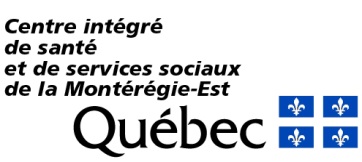 FORMULAIRE DE DÉCLARATION DE HARCÈLEMENT ET DE VIOLENCE EN MILIEU DE TRAVAILJ’ai pris connaissance de la Politique en matière de promotion de la civilité et de prévention du harcèlement et de la violence en milieu de travail du CISSS de la Montérégie-Est. Je déclare officiellement un évènement dans le cadre des mécanismes prévus à la politique et demande à ce que celui-ci soit traité avec diligence et impartialité.Date du dépôt de la déclaration : ____________________________________________IDENTIFICATION DE LA PERSONNE PLAIGNANTENo d’employé(e) :_______________________	Service : _______________________Lieu de travail : __________________________________________________________Nom : ________________________________	Prénom : ______________________Titre d’emploi : __________________________________________________________Numéros de téléphone à utiliser et meilleur moment pour vous joindre :___________________________________	______________________________IDENTIFICATION DE LA PERSONNE MISE EN CAUSENo d’employé(e) :_______________________	Service : _______________________Lieu de travail : __________________________________________________________Nom : ________________________________	Prénom : ______________________Titre d’emploi : __________________________________________________________FAITS APPUYANT LA PRÉSENTE DÉCLARATION Description d’un ou des évènements ayant trait à du harcèlement ou de la violence (Pour faciliter l’analyse, assurez-vous que les faits consignés soient décrits de manière précise. Au besoin, vous pouvez joindre des feuilles supplémentaires)Détails d’un ou des évènements (faits, gestes, paroles, attitudes, comportements). Décrire l’évènement ou les évènements en répondant aux questions suivantes : Quoi? Comment? Quand? et Où?______________________________________________________________________________________________________________________________________________________________________________________________________________________________________________________________________________________________________________________________________________________________________________________________________________________________________________________________________________________________________________________________________________________________________________________________________________________________________________________________________________________________________________________________________________________________________________________________________________________________________________________________________________________________________________________________________________________________________________________________________________________________________________________________________________________________________________________________________________________________________________________________________________________________________________________________________________________________________________________________________________________________________________________________________________________________________________________________________________________________________________________________________________________________________________________________________________________________________________________________________________________________________________________________________________________________________________________________________________________________________________________________________________________________________________________________________________________________________________________________________________________________________________________________________________________________________________________________________________________________________________________________________________________________________________________________________________________________________________________________________________________________________________________________________________________________________________________________________________________________________________ _______________________________________________________________________DESCRIPTION DES TÉMOINS CONSÉQUENCES POUR LA PERSONNE PLAIGNANTE	Écrivez dans vos mots ce qui vous amène à dire que vous avez subi une situation de harcèlement ou une situation de violence (sentiments, conséquences des gestes).________________________________________________________________________________________________________________________________________________________________________________________________________________________________________________________________________________________________________________________________________________________________________TENTATIVES DE RÉSOLUTION	Actions posées et résultats obtenus dans le but de résoudre la situation, par vous, le supérieur immédiat, le supérieur hiérarchique ou toute autre personne désirant vous supporter.________________________________________________________________________________________________________________________________________________________________________________________________________________________________________________________________________________________________ATTENTES ET SOLUTIONS DÉSIRÉES	Par le dépôt de cette déclaration, quelles sont vos attentes et les solutions proposées? (par exemple : rétablir un climat fonctionnel au travail, faire cesser les gestes reprochés, obtenir des excuses, etc.)________________________________________________________________________________________________________________________________________________________________________________________________________________________________________________________________________________________________AUTRES DÉMARCHESLes mécanismes prévus à la présente politique ne privent d’aucune façon une personne du droit d’utiliser la procédure de grief, de porter plainte devant tout autre tribunal ou autre instance. Si vous comptez entreprendre ou si vous avez entrepris d’autres démarches, veuillez préciser laquelle ou lesquelles :AUTRES COMMENTAIRES(Vous pouvez ajouter tout commentaire jugé utile)________________________________________________________________________________________________________________________________________________________________________________________________________________________________________________________________________________________________________________________________________________________________________________________________________________________________________________________________________________________________________________________Je déclare que les renseignements rapportés dans ce formulaire sont vrais, décrits en toute bonne foi, au meilleur de ma connaissance._______________________________________		________________________Signature							DateAcheminer cette déclaration sous enveloppe ou par courriel à l’attention de l’adjoint au Directeur des ressources humaines, des communications et affaires juridiques, Centre administratif Gauthier, 1019, rue Gauthier, Saint-Hyacinthe (Québec) J2S 8T2Nom : _____________________________Prénom : __________________________ Titre d’emploi : ______________________Téléphone : ________________________Nom : __________________________Prénom : ________________________Titre d’emploi : ____________________Téléphone : ______________________Nom : ____________________________Prénom : __________________________ Titre d’emploi : ______________________Téléphone : ________________________Nom : __________________________Prénom : ________________________Titre d’emploi : ____________________Téléphone : ______________________Démarches entreprisesOuiNonEnvisagéMédiationSi oui, à quelle date : GriefSi oui, à quelle date :Autres recoursSi oui, lesquels et à quelle date :